１　日　　時：平成２９年１０月２７日（金）午前10時～午後４時（受付9時30分～）２　場　　所：看護研修会館３階　大研修室３　内　　容　１）保健師職能委員会活動報告２）講演　「医療崩壊した夕張市民から学ぶ地域づくり（仮）」講師 　南日本ヘルスリサーチラボ 代表　森 田 洋 之　氏（前夕張市立診療所 院長）３）シンポジウム　「地域の力を知って，つないで」　　  シンポジスト　深江 公美子氏（薬剤師：肝付町 高山薬局管理者）　　　　　　　　　志村 一展氏（理学療法士：いちき串木野市医師会立脳神経外科センター）　　　　　　　　  　窪 まさ子氏（認定歯科衛生士：口腔ケアステーションえがお代表）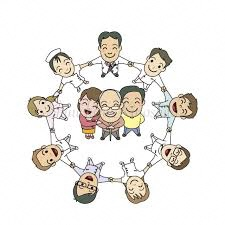 　　　　　　　　　　西村 るり子氏（保健師：チームMaru代表）　４）意見交換　４．対象者：県内で活動している保健師等５．募集人員：１００名程度 ６．主　　催：鹿児島県看護協会（鹿児島県委託事業）７．資料代他：１０００円８．申込方法：別紙参加申込書にてＦＡＸまたはメールでご連絡ください。　　　　　　　　　　　　　　申込締切：平成２９年９月２９日（金）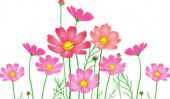 